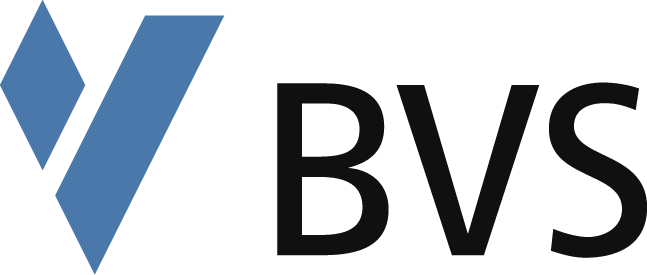 Abschlussprüfung im AusbildungsberufFachangestellte für Bäderbetriebe / Fachangestellter für Bäderbetriebe 2021Prüfungsfach: Besucherbetreuung und SchwimmunterrichtLehrskizze zur Vorlage bei der AbschlussprüfungPrüfungsaufgabe:	Spiel- oder Sportarrangement (gewählten Themenbereich bitte ankreuzen)Themenbereich:	 	Sportarrangement       Spielarrangement    Aquafitness Aufgabenstellung:	Planen Sie eine Unterrichtseinheit für 6 Personen und 30 Minuten Dauer für die zugeloste Prüfungsaufgabe.Prüfungsablauf:	Folgende Dokumente sind bei der Teilnehmerregistrierung direkt vor der Prüfung Besucherbetreuung und Schwimmunterricht (siehe Zeitplan der Prüfung) in der hier beschriebenen Form abzugeben:1. Dokument:		Dieses Deckblatt (Vorderseite) und Lehrskizze (Rückseite)2. und 3. Dokument:	Lehrskizze (Vorderseite), Rückseite nicht bedrucktDie Prüfung wird als fachpraktische Prüfung im Rahmen eines Fachgespräches in einem Prüfungsraum durchgeführt. Die vorbereitete Unterrichtsstunde ist vorzutragen und es sind Fragen zur Stunde und zum Bereich zu beantworten. Die Prüfungsdauer beträgt 20 Minuten (10 Minuten Vortrag, 10 Minuten Fachgespräch). Während des Vortrags darf der Prüfungsteilnehmer nicht unterbrochen werden. Der Teilnehmer darf die Lehrskizze nicht benutzen. Unterrichtsmaterialen, Schautafeln etc. dürfen in einfacher Form zum Vorzeigen mitgebracht werden.Wichtige Hinweise:Die Prüfungsaufgabe mit 0 Punkten bewertet, wenn das Deckblatt und/ oder die Lehrskizze nicht fristgerecht oder unvollständig abgegeben werden.Es dürfen nur das vorgegebene Deckblatt und die Lehrskizze (maximal eine Seite) verwendet werden. Das Deckblatt und die Lehrskizze sind nur als Text (keine Zeichnungen), geschrieben mit einem Textprogramm mit Schriftart Arial und Schriftgröße 8 – 10, zulässig. Abgabe in Papierform, nicht laminieren und keine Klarsichthüllen etc. verwenden.Die Unterrichtsstunde ist in Einleitung (A), Hauptteil (B) und Schluss (C) zu gliedern.Bei jeder Übung muss der geplante Zeitansatz angegeben werden.Die örtlichen Voraussetzungen dürfen frei gewählt werden (z.B. eigenes Bad).Bei der Durchführung der Prüfung dürfen keine schriftlichen Notizen verwendet werden.Zielgruppe für die Prüfungsaufgabe laut Themenvorgabe.Formulare zum Download unter www.bvs.deHiermit bestätige ich, dass ich diese Lehrskizze selbst erstellt habe.______________________________________________________________________________________________________________________Ort, Datum		Unterschrift Prüfungsteilnehmer/-inPrüfungsnummer:Unterrichtsdauer:30 MinutenTeilnehmer:(Alter/Anzahl)Örtliche Voraussetzungen:Thema: